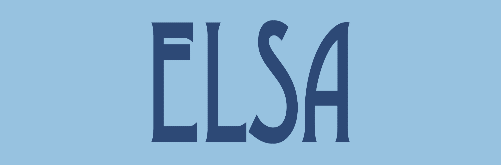 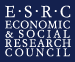 Application for Access to Genotype Data from ELSA, when linked with other study data.This form should be used only to request links between phenotypes and genotypes.  For other application types, please contact the Secretariat for advice on the correct application route.Please check the box to confirm this application is for:  ELSA genetic data needing linkage with other data from the study. 
1. Project Title (up to 30 words)2. Details of all applicantsThe principal applicant should be a senior academic/researcher/Project PI who can take long term responsibility for the projectThe principal applicant should be a senior academic/researcher/Project PI who can take long term responsibility for the projectThe principal applicant should be a senior academic/researcher/Project PI who can take long term responsibility for the projectPrincipal Applicant DetailsPrincipal Applicant NamePosition HeldAffiliationAddressEmailTelephoneORCID ID (free, see http://orcid.org/)Co-applicant/Contact Person DetailsName of Contact PersonPosition HeldAffiliationAddressEmailTelephoneCo-applicant DetailsCo-applicant 1                        	NameCo-applicant 1                 	AffiliationCo-applicant 2                        	NameCo-applicant 2                 	AffiliationCo-applicant 3                        	NameCo-applicant 3                 	AffiliationCo-applicant 4                        	NameCo-applicant 4                 	AffiliationCo-applicant 5                        	NameCo-applicant 5                 	Affiliation3. Project DetailsKey words for applicationProposed Project start DateDD/MM/YYYY:	Project finish Date*DD/MM/YYYY:	4. Description of project Please include a lay summary of your project for publication on the ELSA and METADAC websites Be careful to use language understandable by the general public (not experts).  150 words max.Please include a lay summary of your project for publication on the ELSA and METADAC websites Be careful to use language understandable by the general public (not experts).  150 words max.Please state briefly how and why ELSA is an appropriate resource for your project. Please state briefly how and why ELSA is an appropriate resource for your project. Please provide a brief description of your project, expanding this section up to 1-2 sides of A4 (maximum)Please read the Guidance notes relating to the required description of the project and focus your description on the ELSA resources requested.  You may include tables or figures.Please discuss (i) the applicants, (ii) ethico-legal issues including likelihood of generating incidental findings of clinical significance and (iii) the science, using references to the work that informed the design of your study (provide these below).If you are conducting a number of related studies, METADAC recommends that data supporting up to three publications can be requested in one application.Please provide a brief description of your project, expanding this section up to 1-2 sides of A4 (maximum)Please read the Guidance notes relating to the required description of the project and focus your description on the ELSA resources requested.  You may include tables or figures.Please discuss (i) the applicants, (ii) ethico-legal issues including likelihood of generating incidental findings of clinical significance and (iii) the science, using references to the work that informed the design of your study (provide these below).If you are conducting a number of related studies, METADAC recommends that data supporting up to three publications can be requested in one application.Please provide key references for your project proposal (max 10 references).References should show the work on which your project and methodology is based and/or your team’s recent research history.  Please also attach a short CV for the principal applicant (1-2 sides A4)Please provide key references for your project proposal (max 10 references).References should show the work on which your project and methodology is based and/or your team’s recent research history.  Please also attach a short CV for the principal applicant (1-2 sides A4)5. Funding Details Has the project been peer reviewed?YES / NOWhen was the project reviewed DD/MM/YYYY:	Has the project been funded?YES / NOName of funding organisationFinal Decision of the fundersFunding start dateDD/MM/YYYY:	Funding end dateDD/MM/YYYY:	6.  Genome Wide Genotype DataNotes: ELSA genotype data are derived from Illumina Omni 2.5-8 chip. See http://www.elsa-project.ac.uk/geneticdata  for information on the data available.If you have any queries please contact the ELSA Project Manager: n.rogers@ucl.ac.uk
Notes: ELSA genotype data are derived from Illumina Omni 2.5-8 chip. See http://www.elsa-project.ac.uk/geneticdata  for information on the data available.If you have any queries please contact the ELSA Project Manager: n.rogers@ucl.ac.uk
Notes: ELSA genotype data are derived from Illumina Omni 2.5-8 chip. See http://www.elsa-project.ac.uk/geneticdata  for information on the data available.If you have any queries please contact the ELSA Project Manager: n.rogers@ucl.ac.uk
6.a: Does your project require access to the full data file from the available genome wide scan?Given the extent of rare variants available in the exome part of the array, the range of other information that it will be possible to link to this file is limited.  Limiting your application to the core part of the array will allow for a wider range of phenotype data to be linked.Data required:Full human core exome array YES/NOCommon core variants of the array YES/NO6.b If YES, please justify your request for the full genome scan6.c. If NO, does your project require access to specific SNPs from the Illumina human core exome array? Please list the SNPs with their Rs number, their chromosome base position Hapmap build, and any potential proxy SNPs in an excel spreadsheet7. Other genotype data (none currently available):Do you want any other genotype data generated from ELSA?
 i.e. individuals SNPs (see website)YES / NOIf YES, please specify the data you require.
8. Other DataNote: Although data are an infinite resource, they may be sensitive and are potentially disclosive.  Careful attention is therefore paid to ensuring that data are not released in unjustifiably large amounts. Any requests for specific variables must be carefully justified..Note: Although data are an infinite resource, they may be sensitive and are potentially disclosive.  Careful attention is therefore paid to ensuring that data are not released in unjustifiably large amounts. Any requests for specific variables must be carefully justified..Note: Although data are an infinite resource, they may be sensitive and are potentially disclosive.  Careful attention is therefore paid to ensuring that data are not released in unjustifiably large amounts. Any requests for specific variables must be carefully justified..Please detail the variables required and explain why 
they are necessary:Please outline the kinds of variables you require here. Please attach an excel spreadsheet that includes the variable name, description and specific wave(s) for all variables that you require.  Your intentions should be consistent with the project description in Section 4.NotesIt is important to note that once an award has been made, any future additions to the dataset (for example, if an additional linked phenotype variable is required) will have to be processed by the METADAC Committee (Technical Review Team) and must comply with the original application. If you do need additional variables to be added, you should therefore inform the Secretariat of the METADAC.9. New variables created by youWill any new variables be derived 
or produced by you or your project team as a result of any data obtained from ELSA YES / NO / unsure    If NO, you do not need to complete this section. Please proceed directly to question 10.NotesThis information is important, please read the ELSA Data Access PolicyIf YES, please describe what variables you expect will be generated by your study10. Information on Genetic VariantsIs it likely that your study will produce incidental information on genetic variants that could potentially meet three criteria:(i) scientific validity (the genotyping is of adequate quality); (ii) clinical significance (the disease or condition caused by the genetic variant is potentially serious) , and  (iii) potential benefit i.e. a valid approach exists to prevent or cure the condition/disease of concern and that early knowledge of the genetic risk to which an individual is exposed could enhance the efficacy of that prevention/cure). YES / NO / unsure    If no, you do not need to complete this section. Please proceed directly to question 11.NotesThis information is important, please read the ELSA Data Access Policy.If YES, please describe what incidental information you believe might be generated by your study11. Data stewardshipNote: METADAC must be informed immediately of any proposed changes, for example when the Principal Applicant leaves a project or changes institution.Note: METADAC must be informed immediately of any proposed changes, for example when the Principal Applicant leaves a project or changes institution.Note: METADAC must be informed immediately of any proposed changes, for example when the Principal Applicant leaves a project or changes institution.Do you agree to obtain prior approval from METADAC of any changes to data stewardship ie. Change of PI, change of institution?YES/NODo you agree to securely destroy your local copy of 1958 data within 2 years of submitting a final report to METADAC, or sooner if you leave the institution where it is held (unless appointing a new data steward)?YES/NO12. AgreementTo be completed by the Principal Applicant:To be completed by the Principal Applicant:Can you confirm that you have read the above application and the information contained in it is true to the best of your knowledge?Can you confirm that you have read the above application and the information contained in it is true to the best of your knowledge?YES/NODo you agree to protect the confidentiality of Research Participants in any research papers,  publications or other dissemination activities that you prepare by taking all reasonable care to limit the possibility of identification?Do you agree to protect the confidentiality of Research Participants in any research papers,  publications or other dissemination activities that you prepare by taking all reasonable care to limit the possibility of identification?YES/NODo you agree not to link or combine the data to other information or archived data available in a way that could re-identify the Research Participants, even if access to that data has been formally granted to you or is freely available without restriction?Do you agree not to link or combine the data to other information or archived data available in a way that could re-identify the Research Participants, even if access to that data has been formally granted to you or is freely available without restriction?YES/NODo you understand that data and samples from the ELSA resource cannot be used for commercial purposes?Do you understand that data and samples from the ELSA resource cannot be used for commercial purposes?YES/NOAre you aware that if you, a member of your group, or your institution were to use these data for such a purpose without obtaining prior approval from the METADAC Committee, you will be in breach of the data transfer agreements, and that this might result in you being excluded from using the ELSA resource in the future?Are you aware that if you, a member of your group, or your institution were to use these data for such a purpose without obtaining prior approval from the METADAC Committee, you will be in breach of the data transfer agreements, and that this might result in you being excluded from using the ELSA resource in the future?YES/NO Do you understand that you must not pass on any data or any derived variables or genotypes generated by this application to a third party (i.e. to anybody that is not included in this list of applicants on this project, nor is a direct employee of one of these applicants)? (This would include any sharing of individual level data with a publically accessible archive).Do you understand that you must not pass on any data or any derived variables or genotypes generated by this application to a third party (i.e. to anybody that is not included in this list of applicants on this project, nor is a direct employee of one of these applicants)? (This would include any sharing of individual level data with a publically accessible archive).YES/NO Are you aware that any third party seeking to use data, samples, or derived variables or genotypes arising from this application must approach the METADAC Committee to obtain access permission of their own?Are you aware that any third party seeking to use data, samples, or derived variables or genotypes arising from this application must approach the METADAC Committee to obtain access permission of their own?YES/NOAny publications resulting from the use of these data must include an acknowledgment to the study, and a copy of publication must be provided to ELSA. Do you agree to this condition?Acknowledgment to be made in any publication based on these data:The applicant will acknowledge the ESRC, NIA, UCL Genomics, LGC Genomics and Source BioScience where appropriate. The following language should be used 'Samples from the English Longitudinal Study of Ageing DNA Repository (EDNAR), which receives support from the National Institute on Aging (NIA) and the Economic and Social Research Council (ESRC), were used in this study. We thank contributors and the ELSA participants’.Any publications resulting from the use of these data must include an acknowledgment to the study, and a copy of publication must be provided to ELSA. Do you agree to this condition?Acknowledgment to be made in any publication based on these data:The applicant will acknowledge the ESRC, NIA, UCL Genomics, LGC Genomics and Source BioScience where appropriate. The following language should be used 'Samples from the English Longitudinal Study of Ageing DNA Repository (EDNAR), which receives support from the National Institute on Aging (NIA) and the Economic and Social Research Council (ESRC), were used in this study. We thank contributors and the ELSA participants’.YES/NO Do you understand that if a problem arises involving any misuse of the ELSA data provided for this project - that violates any of the terms and conditions specified by this agreement that you have signed (as the principal applicant) - this will mean that you will be held responsible, and that this might result in you being excluded from using the ELSA resource in the future?Do you understand that if a problem arises involving any misuse of the ELSA data provided for this project - that violates any of the terms and conditions specified by this agreement that you have signed (as the principal applicant) - this will mean that you will be held responsible, and that this might result in you being excluded from using the ELSA resource in the future?YES/NO If any new variables will be derived or produced by you or your project team as a result of any data obtained from the ELSA, do you agree to return these variables to ELSA to enhance the resource within 3 months of the end of the agreement, who will then deposit them within 6 months?If any new variables will be derived or produced by you or your project team as a result of any data obtained from the ELSA, do you agree to return these variables to ELSA to enhance the resource within 3 months of the end of the agreement, who will then deposit them within 6 months?YES/NOIf your study produces incidental information on genetic variants that could potentially meet these three criteria:(i) scientific validity (the genotyping is of adequate quality); (ii) clinical significance (the disease or condition caused by the genetic variant is potentially serious) , and  (iii) potential benefit i.e. a valid approach exists to prevent or cure the condition/disease of concern and that early knowledge of the genetic risk to which an individual is exposed could enhance the efficacy of that prevention/cure). do you agree to return these data to ELSA within 3 months of the end of the agreement?If your study produces incidental information on genetic variants that could potentially meet these three criteria:(i) scientific validity (the genotyping is of adequate quality); (ii) clinical significance (the disease or condition caused by the genetic variant is potentially serious) , and  (iii) potential benefit i.e. a valid approach exists to prevent or cure the condition/disease of concern and that early knowledge of the genetic risk to which an individual is exposed could enhance the efficacy of that prevention/cure). do you agree to return these data to ELSA within 3 months of the end of the agreement?YES/NO Data security:Do you agree to make every effort to ensure the data are kept securely, in accordance with current good practice, and to ensure that data are only accessible to the named applicants? Data security:Do you agree to make every effort to ensure the data are kept securely, in accordance with current good practice, and to ensure that data are only accessible to the named applicants? YES/NO Signature:______________________________     Date: ______________________Print Name: _________________________________________________________Signature:______________________________     Date: ______________________Print Name: _________________________________________________________Please send completed forms to: Dr Stephanie Roberts
METADAC Secretariat
D2K Group, School of Social and Community MedicineOakfield House, Oakfield GroveClifton, BristolBS8 2BN UK
Tel : +44 (0)117 3314073

email: meta-dac@bristol.ac.ukDr Stephanie Roberts
METADAC Secretariat
D2K Group, School of Social and Community MedicineOakfield House, Oakfield GroveClifton, BristolBS8 2BN UK
Tel : +44 (0)117 3314073

email: meta-dac@bristol.ac.uk